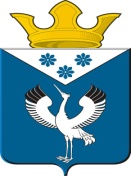 Российская ФедерацияСвердловская областьГлава муниципального образованияБаженовское сельское поселениеПОСТАНОВЛЕНИЕот 30.12.2020г.с.Баженовское                                            № 162О внесении изменений в  Порядок применения бюджетной классификации Российской Федерации в части, относящейся к бюджету муниципального образования Баженовское сельское поселение, в 2020 году и плановом периоде, утвержденный Постановлением Главы МО Баженовское сельское поселение от 02.03.2020 №30,(с изменениями  от 29 .05.2020 № 72, 03.12.2020 №142).На основании статьи 9 и положений главы 4 Бюджетного кодекса Российской Федерации, руководствуясь Приказом Министерства финансов Российской Федерации от 06.06.2019 № 85н «О порядке формирования и применения кодов бюджетной классификации Российской Федерации, их структуре и принципах назначения» (в ред. от 17.09.2019), в целях определения порядка применения бюджетной классификации Российской Федерации в части, относящейся к бюджету муниципального образования Баженовское сельское поселение, ПОСТАНОВЛЯЮ:         1. Внести в  Порядок применения бюджетной классификации Российской Федерации в части, относящейся к бюджету муниципального образования Баженовское сельское поселение, в 2020 году и плановом периоде, утвержденный Постановлением Главы МО Баженовское сельское поселение от 02.03.2020 № 30 (с изменениями от 29.05.2020 № 72, 03.12.2020 № 142), следующие изменения:       1.1. пункт 9 главы 3 дополнить строкой следующего содержания:       2. Настоящее Постановление разместить на официальном сайте Администрации МО Баженовское сельское поселение http://www.bajenovskoe.ru .         3. Контроль исполнения настоящего Постановления оставляю за собой.И.о. Главы муниципального образованияБаженовское сельское поселение                                                   С.М. Спирин0460126180 «Технологическое присоединение к газораспределительным сетям учреждений культуры Баженовского сельского поселения».По данной целевой статье отражаются расходы на технологическое присоединение к газораспределительным сетям учреждений культуры Баженовского сельского поселения.